Decreto nº 6/2018, de 10 de janeiro de 2018.CRIA ELEMENTO DE DESPESAS, SUPLEMENTA RECURSOS POR SUPERAVIT FINANCEIRO E DA OUTRAS PROVIDENCIAS.O PREFEITO MUNICIPAL DE TIMBÓ GRANDE, ESTADO DE SANTA CATARINA, no uso de suas atribuições legais, conferidas pelo artigo 103, inciso VIII, da Lei Orgânica do Município, CONSIDERANDO:Que os recursos de que trata o presente Decreto se encontram disponíveis;O que dispõe § 2º do artigo 10º da Lei 2097/2017, de 12 de dezembro de 2017.DECRETA:Art. 1º - Fica o Chefe do Poder Executivo Municipal, autorizado a criar elemento de despesa e abrir no orçamento da Secretaria Municipal de Assistência Social e Habitação, crédito especial adicional suplementar por conta de superávit financeiro no valor de R$ 105.000,00 (Cento e cinco mil reais).Art. 2º - Este Decreto entra em vigor a partir da data de sua publicação, ficando revogadas as disposições em contrário.Publique-se. Registre-se e cumpra-se.Timbó Grande/SC, 10 de janeiro de 2018.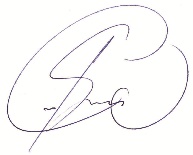 Ari José GalEskiPrefeito MunicipalEste Decreto foi publicado no Mural da Prefeitura Municipal de Timbó Grande em 10 de janeiro de 2018.

Evandro Carlos de Medeiros
Secretário de Administração e FinançasUnidade Orçamentária:    2007 – Fundo Municipal de Assistência Social Função:                           4 – AdministraçãoSubfunção:                      244 – Assistência ComunitáriaPrograma:                        23 – Assistência Social GeralAção:                               2.37 – Manutenção do Fundo de Assistência SocialDespesa :    4.4.90.00.00 – Aplicações DiretasFonte: 1034 - Transferências da UniãoR$ 105.000,00